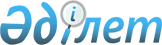 О внесении изменений и дополнения в решение маслихата от 21 декабря 2015 года № 381 "О бюджете города Лисаковскана 2016-2018 годы"Решение маслихата города Лисаковска Костанайской области от 1 марта 2016 года № 415. Зарегистрировано Департаментом юстиции Костанайской области 14 марта 2016 года № 6211

      В соответствии со статьями 106, 109 Бюджетного кодекса Республики Казахстан от 4 декабря 2008 года Лисаковский городской маслихат РЕШИЛ:



      1. Внести в решение маслихата от 21 декабря 2015 года № 381 "О бюджете города Лисаковска на 2016-2018 годы" (зарегистрировано в Реестре государственной регистрации нормативных правовых актов за номером 6109, опубликовано 14, 21, 28 января 2016 года в газете "Лисаковская новь") следующие изменения и дополнение:



      пункт 1 указанного решения изложить в новой редакции:



      "1. Утвердить бюджет города Лисаковска на 2016-2018 годы согласно приложениям 1, 2 и 3 соответственно, в том числе на 2016 год в следующих объемах:



      1) доходы – 3836830,0 тысяч тенге, в том числе по:



      налоговым поступлениям – 2746643,0 тысячи тенге;



      неналоговым поступлениям – 16569,0 тысяч тенге;



      поступлениям от продажи основного капитала – 17688,0 тысяч тенге;



      поступлениям трансфертов – 1055930,0 тысяч тенге;



      2) затраты – 3881558,7 тысяч тенге;



      3) чистое бюджетное кредитование – -107,0 тысяч тенге, в том числе: 



      бюджетные кредиты – 0,0 тенге;



      погашение бюджетных кредитов –107,0 тысяч тенге;



      4) сальдо по операциям с финансовыми активами – 0,0тенге;



      5) дефицит (профицит) бюджета –- 44621,7 тысяча тенге;



      6) финансирование дефицита (использование профицита) бюджета – 44621,7 тысяча тенге.";



      приложения 1,2 к указанному решению изложить в новой редакции согласно приложениям 1,2 к настоящему решению;



      дополнить указанное решение пунктом 8-1 следующего содержания:



      "8-1. Учесть, что в бюджете города Лисаковска на 2016 год предусмотрен возврат целевых трансфертов в республиканский и областной бюджеты в сумме 4337,7тысяч тенге.".



      2. Настоящее решение вводится в действие с 1 января 2016 года.

 

       Руководитель государственного



      учреждения "Отдел экономики



      и бюджетного планирования 



      акимата города Лисаковска"



      __________________ Н. Турлубекова

  

Бюджет города Лисаковска на 2016 год 

Бюджет города Лисаковска на 2017 год
					© 2012. РГП на ПХВ «Институт законодательства и правовой информации Республики Казахстан» Министерства юстиции Республики Казахстан
				

      Председатель

внеочередной сессииИ. Неявко

      Исполняющий обязанности

секретаря городского маслихатаВ. Сычева

Приложение 1

к решению маслихата

от 1 марта 2016 года № 415

Приложение 1

к решению маслихата

от 21 декабря 2015 года № 381

Категория

 

Категория

 

Категория

 

Категория

 Сумма,

 тысяч

 тенге

 Класс

 Класс

 Класс

 Сумма,

 тысяч

 тенге

 Подкласс

 Подкласс

 Сумма,

 тысяч

 тенге

 Наименование

 Сумма,

 тысяч

 тенге

 I. Доходы

 3836830,0

 

1

 Налоговые поступления

 2746643,0

 

1

 01

 Подоходный налог

 739642,0

 

1

 01

 2

 Индивидуальный подоходный налог

 739642,0

 

1

 03

 Социальный налог

 577080,0

 

1

 03

 1

 Социальный налог

 577080,0

 

1

 04

 Hалоги на собственность

 234397,0

 

1

 04

 1

 Hалоги на имущество

 139456,0

 

1

 04

 3

 Земельный налог

 9387,0

 

1

 04

 4

 Hалог на транспортные средства

 85553,0

 

1

 04

 5

 Единый земельный налог

 1,0

 

1

 05

 Внутренние налоги на товары, работы и услуги

 1184780,0

 

1

 05

 2

 Акцизы

 937056,0

 

1

 05

 3

 Поступления за использование природных и других ресурсов

 213840,0

 

1

 05

 4

 Сборы за ведение предпринимательской и профессиональной деятельности

 32921,0

 

1

 05

 5

 Налог на игорный бизнес

 963,0

 

1

 08

 Обязательные платежи, взимаемые за совершение юридически значимых действий и (или)выдачу документов уполномоченными на то государственными органами или должностными лицами

 10744,0

 

1

 08

 1

 Государственная пошлина

 10744,0

 

2

 Неналоговые поступления

 16569,0

 

2

 01

 Доходы от государственной собственности

 15512,0

 

2

 01

 5

 Доходы от аренды имущества, находящегося в государственной собственности

 14350,0

 

2

 

 01

 

7

 

 Вознаграждения по кредитам, выданным из государственного бюджета

 1162,0

 

2

 04

 Штрафы, пени, санкции, взыскания, налагаемые государственными учреждениями, финансируемыми из государственного бюджета, а также содержащимися и финансируемыми из бюджета (сметы расходов) Национального Банка Республики Казахстан 

 57,0

 

2

 04

 1

 Штрафы, пени, санкции, взыскания, налагаемые государственными учреждениями, финансируемыми из государственного бюджета, а также содержащимися и финансируемыми из бюджета (сметы расходов) Национального Банка Республики Казахстан, за исключением поступлений от организаций нефтяного сектора

 57,0

 

2

 06

 Прочие неналоговые поступления

 1000,0

 

2

 06

 1

 Прочие неналоговые поступления

 1000,0

 

3

 Поступления от продажи основного капитала

 17688,0

 

3

 01

 Продажа государственного имущества, закрепленного за государственными учреждениями

 15188,0

 

3

 01

 1

 Продажа государственного имущества, закрепленного за государственными учреждениями

 15188,0

 

3

 03

 Продажа земли и нематериальных активов

 2500,0

 

3

 03

 1

 Продажа земли

 1500,0

 

3

 03

 2

 Продажа нематериальных активов

 1000,0

 

4

 Поступления трансфертов

 1055930,0

 

4

 02

 Трансферты из вышестоящих органов государственного управления

 1055930,0

 

4

 02

 2

 Трансферты из областного бюджета

 1055930,0

 

Функциональная группа

 

Функциональная группа

 

Функциональная группа

 

Функциональная группа

 

Функциональная группа

 Сумма,

 тысяч

 тенге

 Функциональная подгруппа

 Функциональная подгруппа

 Функциональная подгруппа

 Функциональная подгруппа

 Сумма,

 тысяч

 тенге

 Администратор бюджетных программ

 Администратор бюджетных программ

 Администратор бюджетных программ

 Сумма,

 тысяч

 тенге

 Программа

 Программа

 Сумма,

 тысяч

 тенге

 Наименование

 Сумма,

 тысяч

 тенге

 II. Затраты

 3881558,7

 

 01

 Государственные услуги общего характера

 191788,0

 1

 Представительные, исполнительные и другие органы, выполняющие общие функции государственного управления

 129505,0

 112

 Аппарат маслихата района (города областного значения)

 16430,0

 001

 Услуги по обеспечению деятельности маслихата района (города областного значения)

 16430,0

 122

 Аппарат акима района (города областного значения)

 84083,0

 001

 Услуги по обеспечению деятельности акима района (города областного значения)

 83383,0

 003

 Капитальные расходы государственного органа

 700,0

 123

 Аппарат акима района в городе, города районного значения, поселка, села, сельского округа

 28992,0

 001

 Услуги по обеспечению деятельности акима района в городе, города районного значения, поселка, села, сельского округа

 28992,0

 2

 Финансовая деятельность

 24987,0

 452

 Отдел финансов района (города областного значения)

 24987,0

 001

 Услуги по реализации государственной политики в области исполнения бюджета и управления коммунальной собственностью района (города областного значения)

 21167,0

 003

 Проведение оценки имущества в целях налогообложения

 2302,0

 010

 Приватизация, управление коммунальным имуществом, пост приватизационная деятельность и регулирование споров, связанных с этим 

 1518,0

 5

 Планирование и статистическая деятельность

 18736,0

 453

 Отдел экономики и бюджетного планирования района (города областного значения)

 18736,0

 001

 Услуги по реализации государственной политики в области формирования и развития экономической политики, системы государственного планирования

 18736,0

 9

 Прочие государственные услуги общего характера

 18560,0

 458

 

 Отдел жилищно-коммунального хозяйства, пассажирского транспорта и автомобильных дорог района (города областного значения)

 18560,0

 001

 Услуги по реализации государственной политики на местном уровне в области жилищно-коммунального хозяйства, пассажирского транспорта и автомобильных дорог

 18560,0

 

 02

 Оборона

 4628,0

 1

 Военные нужды

 4628,0

 122

 Аппарат акима района (города областного значения)

 4628,0

 005

 Мероприятия в рамках исполнения всеобщей воинской обязанности

 4628,0

 

 03

 Общественный порядок, безопасность, правовая, судебная, уголовно-исполнительная деятельность

 2192,0

 9

 Прочие услуги в области общественного порядка и безопасности

 2192,0

 458

 Отдел жилищно-коммунального хозяйства, пассажирского транспорта и автомобильных дорог района (города областного значения)

 2192,0

 021

 Обеспечение безопасности дорожного движения в населенных пунктах

 2192,0

 

 04

 Образование

 1998645,0

 1

 Дошкольное воспитание и обучение

 927718,0

 464

 Отдел образования района (города областного значения)

 463264,0

 009

 Обеспечение деятельности организаций дошкольного воспитания и обучения

 330016,0

 040

 Реализация государственного образовательного заказа в дошкольных организациях образования

 133248,0

 467

 Отдел строительства района (города областного значения)

 464454,0

 037

 Строительство и реконструкция объектов дошкольного воспитания и обучения

 464454,0

 2

 Начальное, основное среднее и общее среднее образование

 1026452,0

 464

 Отдел образования района (города областного значения)

 1026452,0

 003

 Общеобразовательное обучение

 887885,0

 006

 Дополнительное образование для детей

 138567,0

 9

 Прочие услуги в области образования

 44475,0

 464

 Отдел образования района (города областного значения)

 44475,0

 001

 Услуги по реализации государственной политики на местном уровне в области образования 

 10008,0

 005

 Приобретение и доставка учебников, учебно-методических комплексов для государственных учреждений образования района (города областного значения)

 19003,0

 007

 Проведение школьных олимпиад, внешкольных мероприятий и конкурсов районного (городского) масштаба

 2045,0

 015

 Ежемесячные выплаты денежных средств опекунам (попечителям) на содержание ребенка-сироты (детей-сирот), и ребенка (детей), оставшегося без попечения родителей

 13419,0

 

 05

 Здравоохранение

 107,0

 9

 Прочие услуги в области здравоохранения

 107,0

 123

 Аппарат акима района в городе, города районного значения, поселка, села, сельского округа

 107,0

 002

 Организация в экстренных случаях доставки тяжелобольных людей до ближайшей организации здравоохранения, оказывающей врачебную помощь

 107,0

 

 06

 Социальная помощь и социальное обеспечение

 218506,0

 1

 Социальное обеспечение

 11670,0

 451

 Отдел занятости и социальных программ района (города областного значения)

 3803,0

 005

 Государственная адресная социальная помощь

 1554,0

 016

 Государственные пособия на детей до 18 лет

 2249,0

 464

 Отдел образования района (города областного значения)

 7867,0

 030

 Содержание ребенка (детей), переданного патронатным воспитателям

 7867,0

 2

 Социальная помощь

 156965,0

 451

 Отдел занятости и социальных программ района (города областного значения)

 156965,0

 002

 Программа занятости

 38183,0

 006

 Оказание жилищной помощи

 49247,0

 007

 Социальная помощь отдельным категориям нуждающихся граждан по решениям местных представительных органов

 29500,0

 010

 Материальное обеспечение детей-инвалидов, воспитывающихся и обучающихся на дому

 1604,0

 014

 Оказание социальной помощи нуждающимся гражданам на дому

 17213,0

 015

 Территориальные центры социального обслуживания пенсионеров и инвалидов

 12484,0

 017

 Обеспечение нуждающихся инвалидов обязательными гигиеническими средствами и предоставление услуг специалистами жестового языка, индивидуальными помощниками в соответствии с индивидуальной программой реабилитации инвалида

 8734,0

 9

 Прочие услуги в области социальной помощи и социального обеспечения

 49871,0

 451

 Отдел занятости и социальных программ района (города областного значения)

 49871,0

 001

 Услуги по реализации государственной политики на местном уровне в области обеспечения занятости и реализации социальных программ для населения

 33899,0

 011

 Оплата услуг по зачислению, выплате и доставке пособий и других социальных выплат

 110,0

 050

 Реализация Плана мероприятий по обеспечению прав и улучшению качества жизни инвалидов в Республике Казахстан на 2012 – 2018 годы

 15862,0

 

 07

 Жилищно-коммунальное хозяйство

 190050,0

 1

 Жилищное хозяйство

 29771,0

 458

 Отдел жилищно-коммунального хозяйства, пассажирского транспорта и автомобильных дорог района (города областного значения)

 7252,0

 003

 Организация сохранения государственного жилищного фонда

 4703,0

 031

 Изготовление технических паспортов на объекты кондоминиумов

 512,0

 049

 Проведение энергетического аудита многоквартирных жилых домов

 2037,0

 464

 Отдел образования района (города областного значения)

 13956,0

 026

 Ремонт объектов в рамках развития городов и сельских населенных пунктов по Дорожной карте занятости 2020

 13956,0

 479

 Отдел жилищной инспекции района (города областного значения)

 8563,0

 001

 Услуги по реализации государственной политики на местном уровне в области жилищного фонда

 8563,0

 2

 Коммунальное хозяйство

 13322,0

 458

 Отдел жилищно-коммунального хозяйства, пассажирского транспорта и автомобильных дорог района (города областного значения)

 13322,0

 012

 Функционирование системы водоснабжения и водоотведения

 5322,0

 029

 Развитие системы водоснабжения и водоотведения

 8000,0

 3

 Благоустройство населенных пунктов

 146957,0

 123

 Аппарат акима района в городе, города районного значения, поселка, села, сельского округа

 7435,0

 008

 Освещение улиц населенных пунктов

 4849,0

 009

 Обеспечение санитарии населенных пунктов

 2586,0

 458

 Отдел жилищно-коммунального хозяйства, пассажирского транспорта и автомобильных дорог района (города областного значения)

 139522,0

 015

 Освещение улиц в населенных пунктах

 22508,0

 016

 Обеспечение санитарии населенных пунктов

 32773,0

 017

 Содержание мест захоронений и захоронение безродных

 192,0

 018

 Благоустройство и озеленение населенных пунктов

 84049,0

 

 08

 Культура, спорт, туризм и информационное пространство

 179836,0

 1

 Деятельность в области культуры

 63441,0

 455

 Отдел культуры и развития языков района (города областного значения)

 63441,0

 003

 Поддержка культурно-досуговой работы

 63441,0

 2

 Спорт

 29394,0

 465

 Отдел физической культуры и спорта района (города областного значения)

 29394,0

 001

 Услуги по реализации государственной политики на местном уровне в сфере физической культуры и спорта

 6358,0

 005

 Развитие массового спорта и национальных видов спорта

 9631,0

 006

 Проведение спортивных соревнований на районном (города областного значения) уровне

 4310,0

 007

 Подготовка и участие членов сборных команд района (города областного значения) по различным видам спорта на областных спортивных соревнованиях

 9095,0

 3

 Информационное пространство

 62443,0

 455

 Отдел культуры и развития языков района (города областного значения)

 40165,0

 006

 Функционирование районных (городских) библиотек

 34459,0

 007

 Развитие государственного языка и других языков народа Казахстана

 5706,0

 456

 Отдел внутренней политики района (города областного значения)

 22278,0

 002

 Услуги по проведению государственной информационной политики 

 22278,0

 9

 Прочие услуги по организации культуры, спорта, туризма и информационного пространства

 24558,0

 455

 Отдел культуры и развития языков района (города областного значения)

 9634,0

 001

 Услуги по реализации государственной политики на местном уровне в области развития языков и культуры

 8497,0

 032

 Капитальные расходы подведомственных государственных учреждений и организаций

 1137,0

 456

 Отдел внутренней политики района (города областного значения)

 14924,0

 001

 Услуги по реализации государственной политики на местном уровне в области информации, укрепления государственности и формирования социального оптимизма граждан

 11300,0

 003

 Реализация мероприятий в сфере молодежной политики

 3624,0

 

09

 Топливно-энергетический комплекс и недропользование

 11402,0

 1

 Топливо и энергетика

 11402,0

 467

 Отдел строительства района (города областного значения)

 11402,0

 009

 Развитие теплоэнергетической системы

 11402,0

 

 10

 Сельское, водное, лесное, рыбное хозяйство, особо охраняемые природные территории, охрана окружающей среды и животного мира, земельные отношения

 30863,0

 1

 Сельское хозяйство

 18704,0

 453

 Отдел экономики и бюджетного планирования района (города областного значения)

 49,0

 099

 Реализация мер по оказанию социальной поддержки специалистов

 49,0

 474

 Отдел сельского хозяйства и ветеринарии района (города областного значения)

 18655,0

 001

 Услуги по реализации государственной политики на местном уровне в сфере сельского хозяйства и ветеринарии

 13554,0

 005

 Обеспечение функционирования скотомогильников (биотермических ям)

 3356,0

 007

 Организация отлова и уничтожения бродячих собак и кошек

 1657,0

 047

 Возмещение владельцам стоимости обезвреженных (обеззараженных) и переработанных без изъятия животных, продукции и сырья животного происхождения, представляющих опасность для здоровья животных и человека

 88,0

 6

 Земельные отношения

 9456,0

 463

 Отдел земельных отношений района (города областного значения)

 9456,0

 001

 Услуги по реализации государственной политики в области регулирования земельных отношений на территории района (города областного значения)

 9456,0

 9

 Прочие услуги в области сельского, водного, лесного, рыбного хозяйства, охраны окружающей среды и земельных отношений

 2703,0

 474

 Отдел сельского хозяйства и ветеринарии района (города областного значения)

 2703,0

 013

 Проведение противоэпизоотических мероприятий

 2703,0

 

 11

 Промышленность, архитектурная, градостроительная и строительная деятельность

 19209,0

 2

 Архитектурная, градостроительная и строительная деятельность

 19209,0

 467

 Отдел строительства района (города областного значения)

 10580,0

 001

 Услуги по реализации государственной политики на местном уровне в области строительства

 10580,0

 468

 Отдел архитектуры и градостроительства района (города областного значения)

 8629,0

 001

 Услуги по реализации государственной политики в области архитектуры и градостроительства на местном уровне 

 8629,0

 

12 

 Транспорт и коммуникации

 67383,0

 1

 Автомобильный транспорт

 67383,0

 123

 Аппарат акима района в городе, города районного значения, поселка, села, сельского округа

 5103,0

 013

 Обеспечение функционирования автомобильных дорог в городах районного значения, поселках, селах, сельских округах

 5103,0

 458

 Отдел жилищно-коммунального хозяйства, пассажирского транспорта и автомобильных дорог района (города областного значения)

 62280,0

 023

 Обеспечение функционирования автомобильных дорог

 62280,0

 

 13

 Прочие

 30507,0

 3

 Поддержка предпринимательской деятельности и защита конкуренции

 8147,0

 469

 Отдел предпринимательства района (города областного значения)

 8147,0

 001

 Услуги по реализации государственной политики на местном уровне в области развития предпринимательства

 7842,0

 003

 Поддержка предпринимательской деятельности

 305,0

 9

 Прочие

 22360,0

 123

 Аппарат акима района в городе, города районного значения, поселка, села, сельского округа

 352,0

 040

 Реализация мер по содействию экономическому развитию регионов в рамках Программы "Развитие регионов" 

 352,0

 452

 Отдел финансов района (города областного значения)

 15008,0

 012

 Резерв местного исполнительного органа района (города областного значения)

 15008,0

 453

 Отдел экономики и бюджетного планирования района (города областного значения)

 7000,0

 003

 Разработка или корректировка, а также проведение необходимых экспертиз технико-экономических обоснований местных бюджетных инвестиционных проектов и конкурсных документаций проектов государственно-частного партнерства, концессионных проектов, консультативное сопровождение проектов государственно-частного партнерства и концессионных проектов

 7000,0

 

 15

 Трансферты

 936442,7

 1

 Трансферты

 936442,7

 452

 Отдел финансов района (города областного значения)

 936442,7

 006

 Возврат неиспользованных (недоиспользованных) целевых трансфертов

 3677,1

 007

 Бюджетные изъятия

 931494,0

 051

 Трансферты органам местного самоуправления

 611,0

 054

 Возврат сумм неиспользованных (недоиспользованных) целевых трансфертов, выделенных из республиканского бюджета за счет целевого трансферта из Национального фонда Республики Казахстан

 660,6

 III. Чистое бюджетное кредитование

 -107,0

 Бюджетные кредиты

 0,0

 

Категория

 

Категория

 

Категория

 

Категория

 

Категория

 Сумма, тысяч тенге

 Класс

 Класс

 Класс

 Класс

 Сумма, тысяч тенге

 Подкласс

 Подкласс

 Подкласс

 Сумма, тысяч тенге

 Специфика

 Специфика

 Сумма, тысяч тенге

 Наименование

 Сумма, тысяч тенге

 

5

 Погашение бюджетных кредитов

 107,0

 01

 Погашение бюджетных кредитов

 107,0

 1

 Погашение бюджетных кредитов, выданных из государственного бюджета

 107,0

 13

 Погашение бюджетных кредитов, выданных из местного бюджета физическим лицам

 107,0

 V. Дефицит (профицит) бюджета

 -44621,7

 VI. Финансирование дефицита (использование профицита) бюджета

 44621,7

 

Приложение 2

к решению маслихата

от 1 марта 2016 года № 415

Приложение 2

к решению маслихата

от 21 декабря 2015 года № 381

Категория

 

Категория

 

Категория

 

Категория

 Сумма,

 тысяч

 тенге

 Класс

 Класс

 Класс

 Сумма,

 тысяч

 тенге

 Подкласс

 Подкласс

 Сумма,

 тысяч

 тенге

 Наименование

 Сумма,

 тысяч

 тенге

 I. Доходы

 3223355,0

 

1

 Налоговые поступления

 2315285,0

 

1

 01

 Подоходный налог

 673501,0

 

1

 01

 2

 Индивидуальный подоходный налог

 673501,0

 

1

 03

 Социальный налог

 510046,0

 

1

 03

 1

 Социальный налог

 510046,0

 

1

 04

 Налоги на собственность

 240385,0

 

1

 04

 1

 Налоги на имущество

 139456,0

 

1

 04

 3

 Земельный налог

 9387,0

 

1

 04

 4

 Hалог на транспортные средства

 91541,0

 

1

 04

 5

 Единый земельный налог

 1,0

 

1

 05

 Внутренние налоги на товары, работы и услуги

 879857,0

 

1

 05

 2

 Акцизы

 629761,0

 

1

 05

 3

 Поступления за использование природных и других ресурсов

 213840,0

 

1

 05

 4

 Сборы за ведение предпринимательской и профессиональной деятельности

 35226,0

 

1

 05

 5

 Налог на игорный бизнес

 1030,0

 

1

 08

 Обязательные платежи, взимаемые за совершение юридически значимых действий и (или) выдачу документов уполномоченными на то государственными органами или должностными лицами

 11496,0

 

1

 08

 1

 Государственная пошлина

 11496,0

 

2

 Неналоговые поступления

 17578,0

 

2

 01

 Доходы от государственной собственности

 16517,0

 

2

 01

 5

 Доходы от аренды имущества, находящегося в государственной собственности

 15355,0

 

2

 

 01

 

7

 

 Вознаграждения по кредитам, выданным из государственного бюджета

 1162,0

 

2

 04

 Штрафы, пени, санкции, взыскания, налагаемые государственными учреждениями, финансируемыми из государственного бюджета, а также содержащимися и финансируемыми из бюджета (сметы расходов) Национального Банка Республики Казахстан 

 61,0

 

2

 04

 1

 Штрафы, пени, санкции, взыскания, налагаемые государственными учреждениями, финансируемыми из государственного бюджета, а также содержащимися и финансируемыми из бюджета (сметы расходов) Национального Банка Республики Казахстан, за исключением поступлений от организаций нефтяного сектора

 61,0

 

2

 06

 Прочие неналоговые поступления

 1000,0

 

2

 06

 1

 Прочие неналоговые поступления

 1000,0

 

3

 Поступления от продажи основного капитала

 11500,0

 

3

 01

 Продажа государственного имущества, закрепленного за государственными учреждениями

 10000,0

 

3

 01

 1

 Продажа государственного имущества, закрепленного за государственными учреждениями

 10000,0

 

3

 03

 Продажа земли и нематериальных активов

 1500,0

 

3

 03

 1

 Продажа земли

 1000,0

 

3

 03

 2

 Продажа нематериальных активов

 500,0

 

4

 Поступления трансфертов

 878992,0

 

4

 02

 Трансферты из вышестоящих органов государственного управления

 878992,0

 

4

 02

 2

 Трансферты из областного бюджета

 878992,0

 

Функциональная группа

 

Функциональная группа

 

Функциональная группа

 

Функциональная группа

 

Функциональная группа

 Сумма,

 тысяч

 тенге

 Функциональная подгруппа

 Функциональная подгруппа

 Функциональная подгруппа

 Функциональная подгруппа

 Сумма,

 тысяч

 тенге

 Администратор бюджетных программ

 Администратор бюджетных программ

 Администратор бюджетных программ

 Сумма,

 тысяч

 тенге

 Программа

 Программа

 Сумма,

 тысяч

 тенге

 Наименование

 Сумма,

 тысяч

 тенге

 II. Затраты

 3223355,0

 

 01

 Государственные услуги общего характера

 147559,0

 1

 Представительные, исполнительные и другие органы, выполняющие общие функции государственного управления

 101629,0

 112

 Аппарат маслихата района (города областного значения)

 12752,0

 001

 Услуги по обеспечению деятельности маслихата района (города областного значения)

 12752,0

 122

 Аппарат акима района (города областного значения)

 65823,0

 001

 Услуги по обеспечению деятельности акима района (города областного значения)

 65823,0

 123

 Аппарат акима района в городе, города районного значения, поселка, села, сельского округа

 23054,0

 001

 Услуги по обеспечению деятельности акима района в городе, города районного значения, поселка, села, сельского округа

 23054,0

 2

 Финансовая деятельность

 20309,0

 452

 Отдел финансов района (города областного значения)

 20309,0

 001

 Услуги по реализации государственной политики в области исполнения бюджета и управления коммунальной собственностью района (города областного значения)

 17287,0

 003

 Проведение оценки имущества в целях налогообложения

 2302,0

 010

 Приватизация, управление коммунальным имуществом, постприватизационная деятельность и регулирование споров, связанных с этим 

 720,0

 5

 Планирование и статистическая деятельность

 13873,0

 453

 Отдел экономики и бюджетного планирования района (города областного значения)

 13873,0

 001

 Услуги по реализации государственной политики в области формирования и развития экономической политики, системы государственного планирования

 13873,0

 9

 Прочие государственные услуги общего характера

 11748,0

 458

 

 Отдел жилищно-коммунального хозяйства, пассажирского транспорта и автомобильных дорог района (города областного значения)

 11748,0

 001

 Услуги по реализации государственной политики на местном уровне в области жилищно-коммунального хозяйства, пассажирского транспорта и автомобильных дорог

 11748,0

 

 02

 Оборона

 4366,0

 1

 Военные нужды

 4366,0

 122

 Аппарат акима района (города областного значения)

 4366,0

 005

 Мероприятия в рамках исполнения всеобщей воинской обязанности

 4366,0

 

 03

 Общественный порядок, безопасность, правовая, судебная, уголовно-исполнительная деятельность

 2345,0

 9

 Прочие услуги в области общественного порядка и безопасности

 2345,0

 458

 Отдел жилищно-коммунального хозяйства, пассажирского транспорта и автомобильных дорог района (города областного значения)

 2345,0

 021

 Обеспечение безопасности дорожного движения в населенных пунктах

 2345,0

 

 04

 Образование

 1751934,0

 1

 Дошкольное воспитание и обучение

 696036,0

 464

 Отдел образования района (города областного значения)

 290965,0

 009

 Обеспечение деятельности организаций дошкольного воспитания и обучения

 290965,0

 467

 Отдел строительства района (города областного значения)

 405071,0

 037

 Строительство и реконструкция объектов дошкольного воспитания и обучения

 405071,0

 2

 Начальное, основное среднее и общее среднее образование

 770039,0

 464

 Отдел образования района (города областного значения)

 770039,0

 003

 Общеобразовательное обучение

 668827,0

 006

 Дополнительное образование для детей

 101212,0

 9

 Прочие услуги в области образования

 285859,0

 464

 Отдел образования района (города областного значения)

 285859,0

 001

 Услуги по реализации государственной политики на местном уровне в области образования 

 8113,0

 005

 Приобретение и доставка учебников, учебно-методических комплексов для государственных учреждений образования района (города областного значения)

 20333,0

 007

 Проведение школьных олимпиад, внешкольных мероприятий и конкурсов районного (городского) масштаба

 2188,0

 015

 Ежемесячные выплаты денежных средств опекунам (попечителям) на содержание ребенка-сироты (детей-сирот), и ребенка (детей), оставшегося без попечения родителей

 14359,0

 067

 Капитальные расходы подведомственных государственных учреждений и организаций

 240866,0

 

 05

 Здравоохранение

 114,0

 9

 Прочие услуги в области здравоохранения

 114,0

 123

 Аппарат акима района в городе, города районного значения, поселка, села, сельского округа

 114,0

 002

 Организация в экстренных случаях доставки тяжелобольных людей до ближайшей организации здравоохранения, оказывающей врачебную помощь

 114,0

 

 06

 Социальная помощь и социальное обеспечение

 188374,0

 1

 Социальное обеспечение

 12490,0

 451

 Отдел занятости и социальных программ района (города областного значения)

 4005,0

 005

 Государственная адресная социальная помощь

 1663,0

 016

 Государственные пособия на детей до 18 лет

 2342,0

 464

 Отдел образования района (города областного значения)

 8485,0

 030

 Содержание ребенка (детей), переданного патронатным воспитателям

 8485,0

 2

 Социальная помощь

 148225,0

 451

 Отдел занятости и социальных программ района (города областного значения)

 148225,0

 002

 Программа занятости

 33918,0

 006

 Оказание жилищной помощи

 52694,0

 007

 Социальная помощь отдельным категориям нуждающихся граждан по решениям местных представительных органов

 29 927,0

 010

 Материальное обеспечение детей-инвалидов, воспитывающихся и обучающихся на дому

 1716,0

 014

 Оказание социальной помощи нуждающимся гражданам на дому

 10914,0

 015

 Территориальные центры социального обслуживания пенсионеров и инвалидов

 9874,0

 017

 Обеспечение нуждающихся инвалидов обязательными гигиеническими средствами и предоставление услуг специалистами жестового языка, индивидуальными помощниками в соответствии с индивидуальной программой реабилитации инвалида

 9182,0

 9

 Прочие услуги в области социальной помощи и социального обеспечения

 27659,0

 451

 Отдел занятости и социальных программ района (города областного значения)

 27659,0

 001

 Услуги по реализации государственной политики на местном уровне в области обеспечения занятости и реализации социальных программ для населения

 27541,0

 011

 Оплата услуг по зачислению, выплате и доставке пособий и других социальных выплат

 118,0

 

 07

 Жилищно-коммунальное хозяйство

 641558,0

 1

 Жилищное хозяйство

 363920,0

 455

 Отдел культуры и развития языков района (города областного значения)

 350737,0

 024

 Ремонт объектов в рамках развития городов и сельских населенных пунктов по Дорожной карте занятости 2020

 350737,0

 458

 Отдел жилищно-коммунального хозяйства, пассажирского транспорта и автомобильных дорог района (города областного значения)

 6560,0

 003

 Организация сохранения государственного жилищного фонда

 4380,0

 049

 Проведение энергетического аудита многоквартирных жилых домов

 2180,0

 479

 Отдел жилищной инспекции района (города областного значения)

 6623,0

 001

 Услуги по реализации государственной политики на местном уровне в области жилищного фонда

 6623,0

 2

 Коммунальное хозяйство

 120394,0

 458

 Отдел жилищно-коммунального хозяйства, пассажирского транспорта и автомобильных дорог района (города областного значения)

 5695,0

 012

 Функционирование системы водоснабжения и водоотведения

 5695,0

 467

 Отдел строительства района (города областного значения)

 114699,0

 006

 Развитие системы водоснабжения и водоотведения

 114699,0

 3

 Благоустройство населенных пунктов

 157244,0

 123

 Аппарат акима района в городе, города районного значения, поселка, села, сельского округа

 7956,0

 008

 Освещение улиц населенных пунктов

 5189,0

 009

 Обеспечение санитарии населенных пунктов

 2767,0

 458

 Отдел жилищно-коммунального хозяйства, пассажирского транспорта и автомобильных дорог района (города областного значения)

 149288,0

 015

 Освещение улиц в населенных пунктах

 24084,0

 016

 Обеспечение санитарии населенных пунктов

 35067,0

 017

 Содержание мест захоронений и захоронение безродных

 205,0

 018

 Благоустройство и озеленение населенных пунктов

 89932,0

 

 08

 Культура, спорт, туризм и информационное пространство

 354660,0

 1

 Деятельность в области культуры

 52753,0

 455

 Отдел культуры и развития языков района (города областного значения)

 52753,0

 003

 Поддержка культурно-досуговой работы

 52753,0

 2

 Спорт

 25809,0

 465

 Отдел физической культуры и спорта района (города областного значения)

 25809,0

 001

 Услуги по реализации государственной политики на местном уровне в сфере физической культуры и спорта

 5272,0

 005

 Развитие массового спорта и национальных видов спорта

 6192,0

 006

 Проведение спортивных соревнований на районном (города областного значения) уровне

 4613,0

 007

 Подготовка и участие членов сборных команд района (города областного значения) по различным видам спорта на областных спортивных соревнованиях

 9732,0

 3

 Информационное пространство

 54995,0

 455

 Отдел культуры и развития языков района (города областного значения)

 31158,0

 006

 Функционирование районных (городских) библиотек

 26449,0

 007

 Развитие государственного языка и других языков народа Казахстана

 4709,0

 456

 Отдел внутренней политики района (города областного значения)

 23837,0

 002

 Услуги по проведению государственной информационной политики 

 23837,0

 9

 Прочие услуги по организации культуры, спорта, туризма и информационного пространства

 221103,0

 455

 Отдел культуры и развития языков района (города областного значения)

 208029,0

 001

 Услуги по реализации государственной политики на местном уровне в области развития языков и культуры

 7052,0

 032

 Капитальные расходы подведомственных государственных учреждений и организаций

 200977,0

 456

 Отдел внутренней политики района (города областного значения)

 13074,0

 001

 Услуги по реализации государственной политики на местном уровне в области информации, укрепления государственности и формирования социального оптимизма граждан

 9496,0

 003

 Реализация мероприятий в сфере молодежной политики

 3578,0

 

 10

 Сельское, водное, лесное, рыбное хозяйство, особо охраняемые природные территории, охрана окружающей среды и животного мира, земельные отношения

 21802,0

 1

 Сельское хозяйство

 12636,0

 453

 Отдел экономики и бюджетного планирования района (города областного значения)

 49,0

 099

 Реализация мер по оказанию социальной поддержки специалистов

 49,0

 474

 Отдел сельского хозяйства и ветеринарии района (города областного значения)

 12587,0

 001

 Услуги по реализации государственной политики на местном уровне в сфере сельского хозяйства и ветеринарии

 7135,0

 005

 Обеспечение функционирования скотомогильников (биотермических ям)

 3591,0

 007

 Организация отлова и уничтожения бродячих собак и кошек

 1773,0

 047

 Возмещение владельцам стоимости обезвреженных (обеззараженных) и переработанных без изъятия животных, продукции и сырья животного происхождения, представляющих опасность для здоровья животных и человека

 88,0

 6

 Земельные отношения

 6274,0

 463

 Отдел земельных отношений района (города областного значения)

 6274,0

 001

 Услуги по реализации государственной политики в области регулирования земельных отношений на территории района (города областного значения)

 6274,0

 9

 Прочие услуги в области сельского, водного, лесного, рыбного хозяйства, охраны окружающей среды и земельных отношений

 2892,0

 474

 Отдел сельского хозяйства и ветеринарии района (города областного значения)

 2892,0

 013

 Проведение противоэпизоотических мероприятий

 2892,0

 

 11

 Промышленность, архитектурная, градостроительная и строительная деятельность

 14852,0

 2

 Архитектурная, градостроительная и строительная деятельность

 14852,0

 467

 Отдел строительства района (города областного значения)

 8368,0

 001

 Услуги по реализации государственной политики на местном уровне в области строительства

 8368,0

 468

 Отдел архитектуры и градостроительства района (города областного значения)

 6484,0

 001

 Услуги по реализации государственной политики в области архитектуры и градостроительства на местном уровне 

 6484,0

 

12 

 Транспорт и коммуникации

 72100,0

 1

 Автомобильный транспорт

 72100,0

 123

 Аппарат акима района в городе, города районного значения, поселка, села, сельского округа

 5460,0

 013

 Обеспечение функционирования автомобильных дорог в городах районного значения, поселках, селах, сельских округах

 5460,0

 458

 Отдел жилищно-коммунального хозяйства, пассажирского транспорта и автомобильных дорог района (города областного значения)

 66640,0

 023

 Обеспечение функционирования автомобильных дорог

 66640,0

 

 13

 Прочие

 23305,0

 3

 Поддержка предпринимательской деятельности и защита конкуренции

 6198,0

 469

 Отдел предпринимательства района (города областного значения)

 6198,0

 001

 Услуги по реализации государственной политики на местном уровне в области развития предпринимательства

 5872,0

 003

 Поддержка предпринимательской деятельности

 326,0

 9

 Прочие

 17107,0

 452

 Отдел финансов района (города областного значения)

 17107,0

 012

 Резерв местного исполнительного органа района (города областного значения)

 17107,0

 

 15

 Трансферты

 386,0

 1

 Трансферты

 386,0

 452

 Отдел финансов района (города областного значения)

 386,0

 051

 Трансферты органам местного самоуправления

 386,0

 III. Чистое бюджетное кредитование

 -107,0

 Бюджетные кредиты

 0,0

 

Категория

 

Категория

 

Категория

 

Категория

 

Категория

 Сумма, тысяч тенге

 Класс

 Класс

 Класс

 Класс

 Сумма, тысяч тенге

 Подкласс

 Подкласс

 Подкласс

 Сумма, тысяч тенге

 Специфика

 Специфика

 Сумма, тысяч тенге

 Наименование

 Сумма, тысяч тенге

 

5

 Погашение бюджетных кредитов

 107,0

 01

 Погашение бюджетных кредитов

 107,0

 1

 Погашение бюджетных кредитов, выданных из государственного бюджета

 107,0

 13

 Погашение бюджетных кредитов, выданных из местного бюджета физическим лицам

 107,0

 V. Дефицит (профицит) бюджета

 107,0

 VI. Финансирование дефицита (использование профицита) бюджета

 -107,0

 